Public documentRequirements (XRV) is developing a document titled XR Venue (MPAI-XRV) – Live Theatrical Stage Performance UCFR WD0.1 and Issue separate Calls for Technologies for the three Use Cases developed so far. The document is now at the stage of identifi\ying the technologies to be called for.Moving Picture, Audio and Data Coding by Artificial Intelligencewww.mpai.communityN12202023/05/17SourceRequirements (XRV)TitleMPAI-XRV Progress report and plansTargetMPAI-32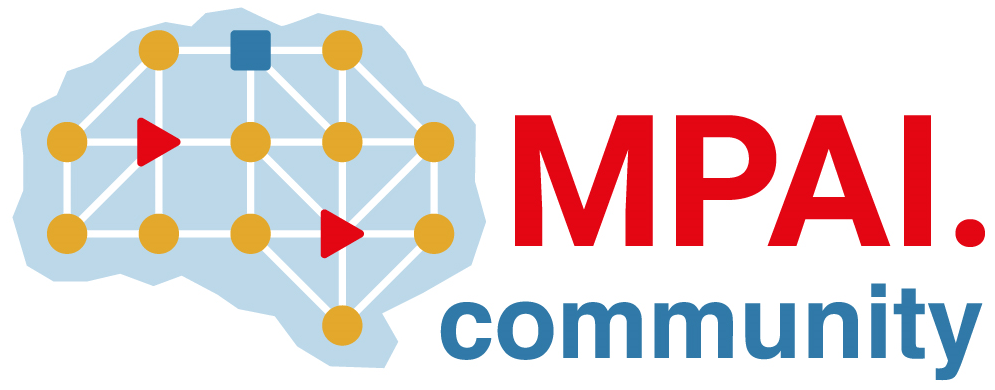 